Filozofie, ekonomie, politologie, sociologie, psychologie, historiografieMARATHON2/2018číslo 150_________________________________________Teoretický časopis věnovaný otázkám postaveníčlověka ve světě, ve společnosti, v současném děníZdroj: Seznam použité literaturyPoznámka: některé společnost vlastní definici průmyslu 4.0 nahrazují charakteristikami jejích dílčích prvků. V evropské literatuře o průmyslu 4.0 je používáno mnoha odborných termínů, označujících jeho dílčí součásti (vesměs používaná v Evropě). (Mařík a kol. 2016, s. 238-255.) V množství názvů nových technologií, z nichž některé se dosud neustálily a v evropských jazycích nejsou jednotně překládány a interpretovány, se odráží jejich postupný vznik. V řadě případů byly i méně významné změny některých technologií označovány novými názvy, což mělo zdůraznit význam těchto inovací.Přístupy k porovnání odlišných charakteristik průmyslu 4.0Pro účely srovnání charakteristik průmyslu 4.0, uvedených v tabulce 1, byla zvolena 3 hlediska (viz tabulka 2), dostačující k identifikaci názoru daných subjektů na podstatu průmyslu 4.0. Tato kritéria pro klasifikaci by pochopitelně bylo možno rozšířit.Tabulka 3.2: Kritéria pro hodnocení přístupů k charakteristice 4.0Zdroj: Vlastní sestavení Z výše uvedených „vzorků“ výkladu pojetí pojmu 4.0 a jejich porovnání je zřejmé, že v každé z předkládaných charakteristik nebo definicí se (přímo nebo nepřímo) odráží alespoň 2 z dále uvedených znaků:1. Zájem jednotlivých subjektů, motivovaný ekonomicky, 2. Druh (typ) vymezení (technické, technologické, ekonomické atd.) 3. Výchozí teorie (nejčastěji ekonomická, ale event. i jiná) Např. z charakteristiky průmyslu 4.0 formulované mezinárodní poradenskou společností Deloitte Suisse v r. 2014 je patrné, že vyzdvihuje do popředí technokratické prvky, což je důležité pro odbyt jejích poradenských služeb. Poznámka: Mnohé výrazy používané v různých vymezeních průmyslu 4.0 – ač verbálně odlišné a uváděné do různých souvislostí – vyjadřují podobné nebo totožné skutečnosti.Změny v pojetí průmyslu 3.0 a 4.0 v letech 2011 - 2017Od r. 2011 (BMBF.) se chápání pojmu průmyslu 4.0 postupně měnilo: od jeho pojetí jako fenoménu průmyslové výroby, vyznačujícího se zhruba do r. 2015 zdůrazňováním „smart industry“ a důrazem na řetězec tvorby přidané hodnoty pomocí digitalizace, nebo formulováním systémového pojetí 3 tzv. klíčových vizí - vize horizontální integrace všech subsystémů, vize vertikální integrace všech subsystémů, vize plné počítačové integrace všech inženýrských procesů (vyznačující se v podstatě v technokratickým přístupem)se kolem r. 2016 dospívá k širšímu pojetí, kdy „průmysl 4.0“ je častěji ztotožňován s procesem transformace nejen ekonomiky (v důsledku aplikace nových technik, výrobních a informačních technologií do různých sfér výroby a distribuce vyrobených produktů), ale i do sféry spotřeby (chápané jako cíl výroby); vznikají prvky teorie produktivních služeb s důrazem na člověka. Novější charakteristiky (2017) již zahrnují do výkladu pojmu „čtvrtá průmyslové revoluce“ i řadu dalších aplikací nových technik a technologií do nevýrobních oborů a přibývají další pokusy o co nejširší chápání procesů spojených s přechodem od tzv. 3. průmyslové revoluce jako přechodu k novému, lepšímu a lidštějšímu uspořádání lidské společnosti. Není však obecné shody o tom, zda to znamená tzv. „změnu společenského řádu“ (ve smyslu přechodu od kapitalismu k něčemu, co již tak úplně není „kapitalismem“, ale co by umožňovalo trvalý rozvoj/růst (pomiňme různá adjektiva jako je „udržitelný“, „optimální“ aj.). Zde se již plně promítají různé ideologie, přičemž nelze jednoznačně říci, která z nich v současné době je přijímána většinově. Zdá se však, že dominuje technokratický přístup, který může být prima facie přijatelnější než ideologicky a konfrontačně orientované přístupy. Snaha o komplexnější přístup, který je podmíněn nutností promýšlet důsledky jednotlivých kroků transformace konkrétně pro jednotlivé obory, včetně dopadů na lidský kapitál, bude do budoucna sílit. Složitost přechodu od průmyslu 3.0 k 4.0Znalost základních poznatků o pojetí průmyslu 4.0, resp. 4. průmyslové revoluce, je předpokladem pro pochopení komplexnosti tohoto přechodu, který by rozhodně neměl být považován pouze za technickou nebo technologickou záležitost (Valenčík a kol. 2017). Postupně krystalizují také spolehlivější poznatky o charakteru dalšího průběhu transformace, které lze považovat za vysoce pravděpodobné, ne-li jisté.Přinejmenším mezi tyto skutečnosti patří: 1. Uznání nutnost postupnosti procesu průmyslové revoluce. 2. Rozdílnost zájmů hlavních aktérů přechodu. 3. Existence protikladných scénářů přechodu. 4. Vznik bariér limitujících tento přechod a 5. specifický problém řízení přechodu zemí EU.Protikladné scénáře přechodu k průmyslu 4.0. I když se pravděpodobně lze shodnout na tom, že „přechod“ nemá vést k demotivaci podnikání, tedy musí zachovat např. působení tržního mechanismu, spojeného s pokud možno racionální cenovou tvorbou, diskuse o tomto tématu pokračují a zřejmě i dále budou pokračovat, neboť představy o „cílovém stavu“ lidské společnosti se v pojetí zastánců „totální globalizace“ značně rozcházejí s názory těch, kdo nepovažují totální globalizaci za stav užitečný pro lidstvo ani ve vzdálenější budoucnosti.Hlavní bariéry transformace.Hlavními a nejdůležitějšími bariérami, které omezují rychlost přechodu, jsou překážky politické, nikoliv ekonomické; značnou překážkou je nesnadnost překonávání tzv. setrvačného myšlení.Specifické problémy v Evropě: 1. Zájmy největších nadnárodních společností nemusí být kompatibilní se zájmy EU, tím méně se zájmy jednotlivých států.2. Z postavení a ze současné filosofie bruselské Komise vyplynulo rozhodnutí komise vypracovat společnou politiku přechodu EU jako celku k průmyslu 4.0, tj. regulace tohoto procesu.3. Realizace společné politiky transformace v EU vyvolá značné obtíže a může ji silně zpomalit nechuť i případný odpor jednotlivých členských zemí nebo jejich skupin.Jako příklad úvah o společné politice EU regulující transformační proces směrem k průmyslu 4.0 lze uvést soubor klíčových otázek“, které bude EU muset při tvorbě této politiky řešit. (Europe Parliament 2016.) Z obsáhlého výčtu otázek (v rozsahu cca 220 slov) vybírám jen několik příkladů ze 7 skupin otázek (ve volném překladu).Tabulka 3.3: Klíčové otázky týkající se společné politiky EUZdroj: Evropský parlament, tab. 2.6 Key questions.3.2. Úvahy o vztazích mezi dnešní skutečností a vizemi jako představami o budoucí realitěMetodologická poznámka Budeme-li dále pojednávat o tzv. vizích a jejich vztazích ke skutečnosti, nutno stručně komentovat alespoň tyto pojmy: predikce/předpovědi, prognózy, odhady, vize. Obecně lze říci, že tyto pojmy se liší svým vztahem k realitě a způsobem jeho vyjádření. Upozornění: Tabulka 3.4: Vycházím z vymezení pojmů v angličtině (vzhledem k převaze literatury publikované v tomto jazyce); český překlad nemusí vždy být adekvátní významu, běžnému v angličtině pro slovo „vision“ použité v daném kontextu. Tabulka 3.4: Příklad slovníkové definice pojmů předpověď, prognóza, odhad, vizeZdroj: Výkladové slovníky (viz seznam použité literatury)Příklad slovníkové definice pojmů předpověď, prognóza, odhad, vizePo bližším prozkoumání vztahu výše uvedených pojmů lze dospět ke zjištění, že tyto pojmy jsou v různých vědních oborech používány s ohledem na specifické potřeby těchto oborů a že jejich použití i v oboru ekonomických věd bývá nejednotné a diferencované. V praxi se výše uvedených pojmů často používá jako synonym. Ve výkladových slovnících je upozorňováno na tuto skutečnost a bývají uvedeny i příklady vět, v nichž jsou jednotlivé výrazy obvykle používány. V našem případě jde zejména o časté záměny výše uvedených pojmů, což znamená, že pojem „vize“ se stává neurčitým.Některé druhy vizí (viz dále 2.3) lze považovat za specifické. Jde zejména o: 1. Tzv. vize „sci-fi“ (častý výskyt pojmu v médiích -denním tisku, v televizi, ve filmu i v literatuře.2. Tzv. vize konstruované jako typ „poplašné zprávy“ (warnings); zřejmě patří do kategorie marketingových vizí. Ke dnešním oblíbeným tématům patří např. „vize“ přeměny člověka v robota nebo v počítač nebo otázky spojené s tzv. umělou inteligence (často v souvislosti s katastrofickou představou zániku lidstva).Naléhavá potřeba etických omezeníJiž při konstruování a zejména pak při šíření vizí by měla být uplatňována omezení, odpovídající obecně přijímaným etickým normám a etickému cítění. I když dnes je běžné, že ve vizích „je vše dovoleno“, určitě by vize neměly urážet člověka a spíše by měly nabádat k etickému chování. Komercializace vizí (zejména vizí marketingového typu) je nebezpečná, může u adresátů vést ke vzniku mylných představ; poskytuje možnost nepřípustné manipulace (mj. vytváření pocitu nebezpečí, strachu nebo neodůvodněného optimismu, morbidních emocí, hnusu apod.) To vše podporuje názor, že představy nebo pocity některých umělců a pseudoumělců odporující představě společnosti o dobrých mravech by neměly být volně šířeny. Klasifikace „vizí“ Pro naše další úvahy má určitý význam skutečnost, že pojmu „vize“ se v praxi obvykle používá ve spojení určitou konkrétní vizí. Daná vize pak obvykle dostane určitý název, který ji má odlišit od jiných druhů vizí. Tabulka 3.5: Členění vizí podle sedmi hledisek Zdroj: Vlastní sestaveníPoznámka: novinářský pojem „futuristická vize“ je – podle našeho názoru – zřejmý protimluv; přijmeme-li takové obsahové vymezení tohoto pojmu, že jde o něco, vztahující se do budoucna, adjektivum „futuristická“ je zbytečné.Upozornění: V češtině různé disciplíny používají ve své terminologii určité pojmy i jako odborné termíny; jejich český význam nemusí být totožný s významem téhož slova v angličtině). V diskusích se doporučuje vyjasnit si, v jakém významu je daný pojem používán.Volná úvaha o vztazích mezi skutečností a vizíVztah mezi skutečností a tzv. vizí je zde zkoumán ze čtyř pohledů:Pohled z hlediska vědeckého výzkumu: Skutečnost, jak známo, je vrstevnatá: každý vědní obor, který se ji pokouší zachytit, to činí způsobem, který mu to umožňuje jeho povaha (předmět zkoumání), jeho metody zkoumání, adekvátní postupy zkoumání a řada dalších faktorů. Tím je dána obrovská varieta poznatků: dostatek akumulovaných dílčích poznatků umožňuje formulovat vědecké teorie, které (zobecněním dílčích poznatků) opět umožňují zaměřovat další výzkum pro futuro. Každá teorie (podložená dostatečným kvantem poznatků) de facto spolurozhoduje mj. o časovém horizontu, na který lze predikovat (s diferencovanou mírou pravděpodobnosti) vznik dalších poznatků (včetně omezení, danými podmínkami vědecké práce v daném oboru). V dnešním světě, kdy nové poznatky, které byly získány zejména díky fyzikálních objevů a zkoumáním vesmíru, vedly ke vzniku nových pohledů na vztah mezi chaosem a řádem i v přírodě a lidské společnosti. Jednotlivé vědní obory – porovnáváme-li dosaženou úroveň jejich poznání – se v tomto ohledu navzájem i dosti značně liší. Tím se komplikuje i předvídání celkových hranic poznání v určitém reálném čase. Pro krátkodobé předpovědi lze poměrně úspěšně již dnes využívat modelů, založených na určitých předpokladech (např. předpovědi počasí), a rovněž indexů sledujících celkový vývoj ve vymezené sféře, nebo metody ratingu. Čím delší časový horizont však je zvolen, tím více klesá pravděpodobnost věrohodnosti výsledků získaných pomocí vědecky podložených predikcí.Z oblasti reálně zjištěných dat či faktů se přes predikce, prognózy či odhady, u nichž ještě lze předpokládat určitou racionalitu. Zde se lze přiklonit spíše k mírně pesimistickému názoru, že dnes se tato hranice „scvrkla“ na tzv. střednědobý časový horizont, tj. období do pěti let (což je způsobeno celkovým zrychlením vývoje výzkumu, zkrácením uvádění inovací do praxe a dalšími faktory). Pravděpodobnost destruktivních inovací, ovlivňujících technický, ekonomický i společenský vývoj se zejména vlivem překotného vývoje v šíření informací (internet), nových možností jejich zpracovávání (síťové modely apod.) i jejich skladování stále zvyšuje. Obrazně řečeno, zvětšuje se také (obrazně řečeno) vzdálenost mezi smysly zprostředkovanou realitou a tzv. virtuální realitou: pro většinu lidí se valná část již existujících technických vymožeností stává čím dál tím více nepochopitelnou. Jak si představit milisekundu? Nebo nano-rozměr? (Pfeiffer 2017). Ani nejsrozumitelnější popularizace na tom mnoho nezmění (obvykle pracují s analogiemi). Tím spíše to platí i pro proklamované vize (zejména jde-li o technokratické vize). Dílčí vize (omezené dobou cca dvou desetiletí) Jsou blíže k realitě – mohou se totiž opírat o fakta z oblasti technického a technologického výzkumu Tzv. „dlouhodobé vize“ Jsou realitě nejvzdálenější. Jejich konstrukcí a hlásáním může vznikat větší prostor pro ničím nepodložené sny, tužby a věštby o vzdálenější budoucnosti; některé z nich – pokud nepřesahují časový horizont 15 let – však lze částečně podložit extrapolací střednědobých predikcí/prognóz/odhadů. Vize orientované na velmi vzdálenou budoucnost jsou často výplodem neomezené fantazie, proto někdy jsou i nejasné nebo dokonce scestné.Nebezpečí spojená s hlásáním „vizí“ Různá tvrzení označovaná za „vize“ vznikají zejména díky spisovatelům tzv. sci-fi, novinářům, televizním a filmovým producentům i výrobcům a prodejcům různých produktů a díky fantazii některých majetných politiků. Účelem různých „vizí“ může být vyvolávání obav a strachu „lidí z ulice“ (jsou udržování v poslušnosti), falešných nadějí (aby nezoufali nad svou chudobou a celkovou bezvýchodnosti svého života), podporování sci-fi nadčlověka (jeho agresivity nebo všemocnosti), a v neposlední řadě také vítaná obchodní příležitost pro výrobce „kosmických“ oděvů, výstroje a výzbroje pro pubertální „supermany“ apod. Nutnost vymezit cílZa velmi významnou, ne-li kardinální otázku pro věrohodnost vizí, pokládám jasné vymezení cíle, případně několika cílů, jichž má být dosaženo dovršením programu resp. vize ekonomiky produktivních služeb (jako ekonomické základny průmyslu 4.0 alias čtvrté průmyslové revoluce). Na tuto otázku totiž – podle mého mínění - dosud známé názory deklarované pod kterýmkoliv „praporem“ jednoznačnou odpověď nedávají. V případě vytyčení většího počtu cílů by mělo být pamatováno na to, aby byly vzájemně kompatibilní.Sledujeme-li vývojovou linii v řadě tzv. revolučních přelomů vývoje společnosti (jako celku) ve třech uznávaných etapách, kdy za poslední z těchto etap je považována třetí průmyslová revoluce (neboli průmysl 3.0), pak od čtvrté etapy je očekáváno tak značné zvýšení materiálního bohatství lidstva, že bude možno vyřešit dnešní neuspokojivý stav věci. Je otázkou, zda existující vize ekonomiky produktivních služeb, která předkládá řadu vědecky podložených poznatků jako argumenty k prokázání své správnosti, je dostatečně atraktivní pro tu část populace, které by mělo přinést největší výhody. Lze předpokládat, že její atraktivita bude záviset minimálně na dvou faktorech: předně, na ceně služeb (měly by být levnější než dosavadní dostupné nabízené služby), za druhé, na kvalitním, seriosním marketingu služeb.Jednou věcí jsou principy (teorie), ale druhou věcí je jejich praktická aplikace. Je zřejmé, že praktická aplikace je dlouhodobou záležitosti. Jak dlouhou dobu může trvat prosazení služeb nového typu? Třicet, padesát, sto let nebo i déle? Může tato doba být kratší, než byla doba přechodu od zemědělství k průmyslu? Nejsou dnešní bariéry a limity silnější než bariéry v dosavadní historii změn „společenských řádů“?Dále: máme považovat nadcházející „novou epochu“ (ekonomicky podloženou ekonomikou produktivních služeb) za něco jako kýžený EDEN, biblický ráj? Co bude „pak“? Bude cílem dalších etap vývoje budování obrany planety nebo cesty po vesmíru? Existuje oprávněné riziko, že investiční náklady vynaložené na podobné účely, pohltí část efektů získaných „exponenciálou“.Volba cesty k uskutečnění vytyčeného cíle a její obtížeObecný způsob hledání cest k realizaci cílů vychází z předpokladu, že aktéři jsou vybaveni schopností racionálního myšlení. Protože jsou to lidští tvorové, jsou vybaveni i vůlí a city. Z pohledu dnešních ekonomických teorií (i jiných teorií) a existujících empirických zkušeností, je velmi pravděpodobné, že při hledání během cest realizace se u aktérů tohoto procesu projeví nejen racionalita, ale že může dojít k projevům iracionality (volní i emocionální selhání). Promítneme-li si tyto věci do hledání cest (tvorby vizí) k realizaci určitého cíle, pak je pravděpodobné i to, že se prosadí i více cest než jediná. Existuje vysoké riziko, že „lidský činitel“ zabrání volbě optimální (= racionální) cesty, která by předpokládala současně také optimální realizační náklady.Uvažujme dále: 1. Lze předem zjistit, že teorie ekonomiky produktivních služeb skutečně povede k cíli? Že je tou správnou cestou? 2. Má být při jejím praktickém uskutečňování dána přednost „řádu“ (= maximum regulace) nebo „chaosu“ (= minimum regulace)? Nebo „něco mezi tím“?Konstruovat vizi bez hypotézy, jaká organizace společnosti by nejlépe odpovídala dané vizi, by bylo značně nerealistické, vychází-li volba cest k realizaci vize z vytyčeného cíle. Historicky doloženy, resp. v současném, jen částečně globalizovaném světě, je více možností: 1. Společnost je ovládaný „náboženstvím“ (katolická církev po určitou dobu; islám od 6. století). 2. Společnost je ovládána jednou politickou stranou. 3. Společnost je ovládána armádou. 4. Společnost je ovládána tajnými službami. 5. Společnost je ovládána nadnárodními společnostmi. 6. Společnost se řídí demokratickými zásadami. 7. Společnost se spravuje sama (anarchie). Diskuse, shrnutí a závěr k této kapitoleDiskuseZde je pojednáno pouze o několika vybraných diskusních otázkách, které se vztahují zejména k problematice vizí, jejich uskutečnitelnosti a věrohodnosti, a to především ve vztahu k české společnosti.Jednou z dosud v ČR nedoceňovaných otázek jsou otázky jazykové: nejde jen o nedostatečnou znalost jazyků (včetně češtiny!), ale i o objektivní obtíže spojené s překládáním do jazyků všech členských zemí. V dosavadní praxi v ČR se to promítá do situace, kdy je obtížné nalézt autorizované překlady, které co nejvěrněji tlumočí originální texty dokumentů EU. Tomuto problému by bylo do budoucna nutno věnovat zvýšenou pozornost, a neponechávat jej živelnosti a pekuniárním zájmům soukromých subjektů, kde není záruka spolehlivosti.Potřeba důrazněji uplatňovat při tvorbě i šíření různých vizí etické principy by se i v české společnosti měla stát prioritou, a to včetně včasných zásahů státní moci. Představy nebo pocity některých umělců a pseudoumělců odporující představě společnosti o dobrých mravech by neměly být volně šířeny sdělovacími prostředky. Podobně je to také v otázce vytyčování cílů vizí. Návrh na klasifikaci vizí je autorem předložen k diskusi; mohl by napomáhat při rozlišování různých druhů vizí a jejich posuzování.Za vysoce aktuální diskusní otázku nutno pokládat otázku ekonomiky produktivních služeb. Dosavadní teorie a vize o ekonomice produktivních služeb se dosud v české společnosti neprosadily natolik, aby umožnily rychlejší cestu vpřed. Bez bližší představy o takovém uspořádání společnosti, které bude odpovídat vytyčenému konečnému cíli pro uvažovanou etapu vývoje, je každá cesta riskantní. Pro Českou republiku podle (dosud) většinového názoru připadá v úvahu pouze varianta 6., tj. demokratické uspořádání, avšak i zde s možnými variantami v pojetí demokracie. Pokud jde o odpověď na otázku, kterou si každý badatel obvykle klade při hodnocení konkrétní vize, je otázka, zda vize skutečně mohou něco ovlivnit v praxi (a zda to nejsou jen „pohádky“), řadu odpovědi nalezneme v dějinách. Není jisté, zda – co do realizace – dobře šířené „špatné“ (pro lidstvo škodlivé) vize nepřevažují nad špatně šířenými „dobrými“ (pro lidstvo prospěšnými) vizemi. „Zlatým klíčem“ k postupnému dlouhodobému přechodu do nové epochy (který si lze představit jako vzestupný pohyb po spirále) je diferencované vzdělávání obyvatelstva, nikoliv scestná neřízená migrace s vnucováním tzv. multikulturalismu. Technické a technologické vize samy o sobě mohou proces přechodu k průmyslu 4.0 urychlovat takřka výhradně tehdy, kdy očekávané změny většina společnosti akceptuje jako užitečné pro člověka, dále, je-li uspokojivě vyřešena otázka, kdo k novým službám může mít přístup (např. z důvodu únosné ceny), a dále tehdy, pokud státní či politická moc změny včas pochopí, diskutuje s veřejností a neklade změnám překážky (problém „vested interests“ – opevněných zájmů, lobbyismu a korupce. Pokud dlouhodobé vize slouží k zábavě (a nejsou eticky neúnosné), mohou je určité skupiny lidí mít v oblibě a mohou vyplnit jejich volný čas, pak jejich koupěschopná poptávka sice může dílčím způsobem přispět k procesu přechodu, avšak služby v oblasti využití volného času formou zábavy celkový přechod k průmyslu 4.0 rozhodujícím způsobem pravděpodobně nemohou urychlit. Odhadnout dobu trvání přechodu k průmyslu 4.0 je obtížné, ne-li zcela nemožné hlavně proto, že nelze s jistotou předem posoudit všechny dopady pravděpodobných překážek a omezení, ani jejich intenzitu. Je však téměř s jistotou možno předpokládat, že doba zavedení služeb nové generace služeb bude tím delší, čím silnější bude konkurence mezi tradičními a netradičními službami. Bude-li možnost využít staré, perfektně fungující služby (ať již jde např. o služby charakteru tzv. sdílené ekonomiky nebo jiné nové druhy služeb) při zachování malého rozpětí poměru cena/výkon mezi „starými“ a „novými“ službami, může nastat situace, že některé skupiny spotřebitelů (např. lidé vyšších věkových kategorií, nízkopříjmové skupiny, apod.) se rozhodnou využívat raději služeb, na které byli zvyklí, kterých mohou využívat, aniž by se nuceně učili využívat „nové“. Již dnes je zjištěno z průzkumů, že ve stárnoucí společnosti je míra absorpce inovací nižší, než u „mladých“ společností. Zbývá ovšem řešení, které se již dnes u některých služeb i u výrobků vyskytuje: na trhu budou nabízeny pouze „nové“ služby. Spotřebitel se buď podřídí, nebo nikoliv. Vznikne situace, která nazrává již dnes, že některé skupiny obyvatel budou vyřazeny z využívání nových služeb, což rozhodně k jejich spokojenosti ani to nepovede k sociálnímu „míru“. Tuto otázku by bylo třeba soustavně zkoumat.Pokud jde o vzájemný vztah mezi teorií a praxí, zde chápané jako vztah mezi různými typy vizí a jejich realizací, lze prokázat, že střednědobé vize, týkající se např. standardizace i jiných procesů spojených s globalizací, měly ve světě v posledních letech velmi značný význam pro tempo přechod k průmyslu 4.0. Naproti tomu dlouhodobé vize často slouží – bohužel – spíše k manipulaci veřejného mínění. Shrnutí výsledků zkoumáníOdlišnost charakteristik průmyslu 4.0 svědčí o různém pojetí i odlišných přístupech k přechodu od průmyslu 3.0 k průmyslu 4.0. V této odlišnosti se odrážejí zájmy subjektů, angažovaných v tomto složitém procesu; zároveň svědčí o tom, že přechod již probíhá prakticky ve všech odvětvích lidských činností, i když odlišnou rychlostí v různých zemích. V novějších charakteristikách průmyslu 4.0 z r. 2017 je preferován spíše technokratický přístup. Do cesty přechodu k průmyslu 4.0 však se staví různé překážky. Nejvážnější z nich jsou překážky mocensko-politické, ideologické a překážky v podobě setrvačného myšlení. EU se potýká při snaze vytvořit jednotnou politiku pro přechod k průmyslu 4.0 v členských zemích se specifickými problémy. Snaha o jednotnou politiku však se v posledních dvou-třech letech stává vážnou překážkou dalšího vývoje přechodu k průmyslu 4.0 a jednou z příčin jeho opožďování za jinými státy, zejména za USA. Odpovědět na otázky uvedené v Tabulce 3.2 si vyžádá delší dobu, neboť bude nutno nejdříve dosáhnout shody členských států o podobě reformy EU, bez níž pravděpodobně již žádná reálně uskutečnitelná společná hospodářská politika EU možná. Přípravné práce na podkladech k průmyslu 4.0, dále probíhají, avšak stěží budou dokončeny za dva až tři roky. Teprve pak budou moci být předloženy podobě návrhu jednotné politiky Evropskému parlamentu, který o nich bude dlouho jednat bez záruky přijatelného pozitivního řešení. Jednou z podmínek pro realizaci pohledů do budoucna, označovaných jako vize, je shoda v tom, které skutečnosti je správné považovat za vize. Odpověď na tuto otázku však je velmi obtížná mimo jiné proto, že různé vědní disciplíny používají ve své odborné terminologii odlišná slova pro označení „vize“, a také ze sémantických důvodů (obtížnost adekvátních překladů). V praxi často dochází k nepřesnostem jak při označování různých skutečností za „vize“ (i když vlastně vizemi nejsou), tak při rozlišování různých typů/druhů vizí. Pomůckou se může stát multikriteriální (podle sedmi kritérií) klasifikace vizí (navržená v Tabulce 3.5).Přestože existuje množství výzkumů, podložených mnoha fakty/daty nejsou dosud sjednoceny teoretické názory ani na očekávanou délku období přeměny průmyslu 3.0 v průmysl 4.0, ani na vztah procesu této přeměny k procesu globalizace. Jednou z příčin je mj. i to, že vnímání současného procesu globalizace je rozpolcené, což může ovlivňovat i tvorbu cílů tohoto přechodu a s ním spojené vize. Rovněž není obecné shody o tom, zda přechod k průmyslu 4.0 znamená „změnu společenského řádu“ (ve smyslu přechodu od kapitalismu k něčemu, co již tak úplně není „kapitalismem“, ale co by umožňovalo trvalý rozvoj/růst společnosti.V teorii se předpokládá, že přechod k průmyslu 4.0 přinese tak značné zvýšení materiálního bohatství lidstva, že bude možno vyřešit dnešní neuspokojivý stav věci ve světě. Dále je předpokládáno, že cíl vize, předložené veřejnosti, bude dostatečně atraktivní pro tu část populace, které by měl přinést největší výhody, takže jeho realizaci bude aktivně podporovat (nebo alespoň tolerovat). Konečně teorie dosud obvykle předpokládala, že homo economicus se chová racionálně, což poznatky behaviourismu nepotvrzují. Proto budoucí průběh transformace průmyslu 3.0 v průmysl 4.0 velmi pravděpodobně bude probíhat ve stavu nejistoty.Určité východisko z této situace nejistoty (nechceme-li ji rovnou označit jako chaos) nabízí současná teorie produktivních služeb. V demokratické společnosti, za převládajících podmínek míru a s podmínkou zachování rovnováhy mezi nezbytnou regulací omezující svobodu člověka a mezi chaosem (anarchií), má teorie produktivních služeb široký prostor k realizaci. ZávěrPodle tzv. indexu ICT (dřívější index E-připravenosti), tj. podle stupně rozvinutosti informačních a komunikačních technologií, které indikují postavení České republiky na cestě k průmyslu 4.0, je Česká republika svým 43. místem ve světě řazena mezi evropské spíše „tradicionalistické“ země. (ITU, 2017a; 11. ITU, 2017b.)Máme sice na vládní úrovni již od r. 2015 schválenou technokratickou „Iniciativu průmyslu 4.0“ (Ministerstvo průmyslu a obchodu), avšak dosavadní reálné výsledky, dosažené na cestě ke komplexnímu rozvíjení čtvrté průmyslové revoluce, nejsou příliš povzbudivé. Kromě toho je tristní, že pojem ekonomiky produktivních služeb téměř jakoby neexistoval.Nepodaří-li se urychleně napravit alespoň ty největší nedostatky ve státní správě, která dosud nepodporuje snahy o umožnění nových forem podnikání v oblasti produktivních služeb, budou veškeré diskuse o tom, zda se v Evropě chceme přimknout k tomu či onomu proudu, naprosto zbytečné (Česká televize, 2017). Teoretická analýza vztahu teorie a praxeV této kapitole se pokusíme vytvořit ucelený koncept, kterým lze postihnout všechny podstatné aspekty vztahu mezi teorií a praxí, tj. koncept, který identifikuje, popisuje a analyzuje všechny vše, co problematiky vztahu teorie a praxe spadá.Z historie teoretické reflexe problematiky vztahu teorie a praxePrvní systematický pokus o teoretickou reflexi se zrodil na půdě kritického racionalismu, klasické německé filozofie, konkrétně v systematickém díle Hegela. V poněkud mysticky zastřené koncepci samovývoje tzv. Absolutní ideje zachybuje řadu významných aspektů problematiky využití poznání při přeměně reality, včetně a především společenské reality. Ve svém díle odhaluje mj. význam všeobecně zprostředkujícího charakteru praktické činnosti, který byl jedním z nosných prvků pojetí společenského vývoje jako přírodně historického procesu, tj. procesu, ve kterém se proces utváření společnosti odvíjí od procesu přetváření přírody společností. Z Hegelova díla vyšel K. Marx, který teoretickou reflexi problematiky spojení teorie s praxí založil na svém pojetí historické role proletariátu. Již v jedné ze svých raných píše: „Jako filosofie nachází v proletariátu svou materiální zbraň, tak nachází proletariát ve filosofii svou duchovní zbraň“. (Marx 1843-1844)https://www.marxists.org/cestina/marx-engels/1843/121843.htmÚvod ke kritice Hegelovy filosofie práva, K. Marx koncem roku 1843 a v lednu 1844. Po prvé otištěno v časopise „Deutsch-Franösische Jahrbücher“ 1844K. Marx v celém svém díle zdůrazňuje, že právě proletariát svým postavením ve společnosti je předurčen k tomu, aby měl objektivní zájem na důsledném racionálním poznání společenských poměrů a na základě tohoto poznání realizoval svou historickou roli.V. Lenin navázal na jeho učení teorií komunistické strany jako „předvoje dělnické třídy“, která „vnáší“ racionální poznání společenských poměrů do vědomí dělnické třídy a na základě toho je schopna převzít moc i zajistit správu země v nových společenských poměrech.Pokud dílo klasiků socialistické revoluce můžeme chápat jako určité optimistické či romantické snění o všemocnosti lidského rozumu (racionálního poznání společenské reality), pak reálnou praxi naplnění těchto představ doprovázela exploze iracionality a šok z nadvlády iracionality, který pronikl hluboko do oblasti intelektuální reflexe společenského dění.V té části světa, ve které zvítězil sovětský model socialismu, byl racionální odkaz prvního systematického pokusu o teoretickou reflexi vztahu teorie a praxe deformován zneužitím tohoto odkazu k vnitřním politickým bojům souvisejícím se vznikem tzv. „nové třídy“, přesně v logice, kterou odhalil a na základě které předpověděl další vývoj M. Djilas (Nová třída, české vydání 1958).K novému pokusu o teoretickou reflexi problematiky spojení teorie s praxí došlo až v 60. létech v souvislosti se skupinou filozofů soustředěných kolem Frankfurtské školy: M. Horkheimera, T. Adorno, J. Habermas, E. Fromm, H. Marcuse a hnutím tzv. Nové levice. Ten se však již velmi výrazně lišil od původního Marxova pokusu (na který se sice odvolával, ale který nikdy plně neakceptoval) tím, že podřizoval roli teorie nalezení „revolučního subjektu“ a připouštěl obětování vědeckosti ve prospěch revolučnosti. S výjimkou J. Habermase (který se snaží najít cestu k obnově spojení teorie s praxí v oblasti komunikativní teorie a stává se jedním z osamělých nositelů důsledného racionalismu) tak většina příznivců Frankfurtské školy opouští pole důsledně racionálního přístupu, usiluje o různé formy kombinace racionálních a iracionálních prvků. To postupně vede až k převládnutí postmoderního přístupu, ve kterém je již racionalita a vědeckost zcela obětována ve prospěch iluze možného dosažení moci s pomocí dostatečně radikálních subjektů. Tzv. Kritická filozofie, která na Frankfurtskou školu navazuje, resp. která vzniká v jejím lůně (někdy zavádějícím způsobem označována za „neomarxismus“) se pak soustřeďuje na nejrůznější formy diskriminace menšin a snaží se v nich identifikovat nositele pozitivních změn. Dopouští se přitom několika fatálních omylů:- Nereflektuje základní diskriminaci ve společnosti založenou na prohlubování ekonomické a následně sociální segregace společnosti, spíše tento typ segregace důrazem na poměrně dílčí problematiku nejrůznějších menšin zastírá a překrývá.- Opouští funkční model rovnosti příležitostí pro nabývání a uplatňování schopností, který má při integraci společnosti i jako protiváha proti ekonomické segregaci zásadní význam, nahrazuje jej přehnaným zvýrazňováním dílčích diskriminací nejrůznějšího typu.- Přisvojuje si pozici „vnášení“ idejí do hlav potenciálních konzumentů z pozice intelektuální povýšenosti či nabubřelosti, nikoli však poctivého, kritického a důsledného racionálního myšlení; stává se tak obětí snadné manipulace ze strany reálné moci a jako taková je i její role.Z výše prezentované stručné tematizace osudů hledání spojení teorie s praxí v nedávné a velmi nedávné historii vplývá, že pokus o důsledně racionální přístup (přístup, který při tomto hledání neopouští půdu teorie a všeobecné sdělitelnosti teorie při plném dodržení jejích základních atributů) má řadu úskalí. Proto upozorníme na některé aspekty dané problematiky, které je při tomto přístupu (připomínajícím pohyb po minovém poli) respektovat:- Důraz na teorii, zejména pak historickou kontinuitu rozvoje vědy (žádné teorie není dokonalá či úplná, ale znalost vývoje každé vědy nám umožňuje dostatečnou orientaci při řešení otázky, v čem se o ni můžeme opřít).- Spojení rozvoje teorie s komunikativním aspektem, a to jak komunikace horizontální (mezi obory), tak i vertikální (směrem k těm, kteří se teorií v dané oblasti profesionálně nezabývají), tj. důraz na srozumitelnost a popularizaci teoretických poznatků, aniž by docházelo k jejich nepřípustnému zjednodušení.- Na jedné straně pluralitní a realistická interpretace motivů vedoucích člověka k nabývání schopností s využitím osvojování teorie, na druhé straně začlenění této problematiky do ucelené koncepce přechodu ke společnosti, ve které se rozvoj a uchování schopností stává tím, o co jde, tj. odmítnutí relativismu v oblasti historického směřování vývoje společnosti. Jinými slovy – chápat důraz na racionální stránku v kontextu orientace na plný rozvoj a uplatňování schopností člověka.- Respektování nejrůznějších rozdílů a diskriminací, nejrůznějších příčin seskupování lidí pod vlivem diskriminací formou vytváření sociálních sítí, v důsledku společenské segregace, působením vlivných faktorů ovlivňujících vývoj vědomí lidí, přičemž vše z hlediska toho, jakým způsobem může v tomto procesu působit teorie zaměřená na rozvoj, uchování a uplatňování schopností člověka.Mezičlánky, subjekty a podmínky spojení teorie s praxíVztah mezi teorií a praxí je složitě strukturovaný. V prvním přiblížení můžeme rozlišit:- Mezičlánky, které spojují rozvíjející se teorii s jejím praktickým uplatněním.- Subjekty, které se podílejí na rozpracování teorie, které jsou jejími nositeli a které zabezpečují přenos do oblasti praktického užití.- Podmínky spojení teorie s praxí.Mezičlánky, které spojují rozvíjející se teorii s jejím praktickým uplatněnímNa úrovni vědyJako mezičlánky, kterými prochází teorie na své cestě do praxe, lze uvést v prvé řadě:- Sdílení teorie týmem, který ji rozpracovává. Týmová práce je jedním z nejvýznamnějších předpokladů uplatnění teorie v praxi. Výjimkou může být publikace (kniha), kterou zpracuje jednotlivec, který pochopil dobu a která najde silný ohlas v odborné i zainteresované laické veřejnosti. Příkladem může být Bohatství národů Adama Smitha nebo Kapitál Karla Marxe. V dnešní době může srovnatelné dílo působit maximálně jako dílčí faktor osvěty. - Účinná metodologie, která umožňuje sdílení teorie v rámci týmu a která je oporou pro uplatnění interdisciplinárního přístupu. Společenská realita je schopna absorbovat pouze komplexní řešení problémů. Teorie tedy musí využívat výsledky většího množství disciplína a pohybovat se na několika úrovních abstrakce, resp. konkretizace zohledňující předpoklady jejího praktického uplatnění.- Rozšíření základních nosných myšlenek (nových poznatků, s nimiž teorie přichází) v rámci vědecké komunity. Doba, která si vyžaduje uplatnění nové teorie, je vždy spojena s určitým zlomem. A to jak zlomem setrvačných historických tendencí, které zavedly společnost do slepé uličky projevující se nárůstem a vyhrocováním neřešených problémů, tak i zlomem v teorii samotné.K tomu několik poznatků z praxe vědecké práceI. Velmi důležité je dosáhnout toho, co by bylo možné nazvat „prestižními výsledky“, tj. takovými které jsou uznány vědeckou komunitou a zaujmou vědeckou komunitu. To není tak jednoduché. Jak jsme uvedli v části věnované situaci ve vědě, je v současné době věda orientovaná na vykazování výsledků dle kritérií, která nejsou vždy funkční, a to právě jak z hlediska praktického uplatnění výsledků, týmovosti a orientace vědy na překonání setrvačných přístupů. Proto se skutečně nové prosazuje velmi obtížně a trvá zpravidla několik let, než se podaří dosáhnout dílčích výsledků.Šanci na dosažení výsledků v dané oblasti zvyšuje:- Již zmíněná týmovost, která umožňuje zvýšit četnost výstupů v určitém směru, dostat je do povědomí vědecké komunity, postupně je formou konzultací v rámci týmu „vybrousit“ tak, aby jejich srozumitelné podání s důrazem na to nejdůležitější bylo dostatečně přesvědčivé a srozumitelné.- Využití silných metodologických prostředků spojených s aplikací vlastního matematického aparátu (modelu).- Začlenění práce do komplexního výzkumu orientovaného na identifikování podstaty změn, kterými musí projít společnost, pokud se má vymanit z pasti setrvačného vývoje.V roce 2017, ze kterého čerpáme poznatky pro zpracování této monografie, se takových výsledků podařilo dosáhnout ve dvou směrech:- Příspěvek popisující možnost reformy penzijního systému formou zavedení postgraduální plná zásluhové a plně uzavřené nadstavby současného průběžného systému penzijního pojištění (Mertl, Valenčík 2017) byl oceněn jako nejlepší na významné konferenci ISCOBEMM. Jedná se o významnou součást výzkumu zaměřeného na návrh komplexních reforem podporujících konstituování sektoru produktivních služeb. - Příspěvek GDP and Dynamic Intensity and Extensity Parameters - Calculation for the Czech Republic and Germany in the Period 1991 – 2017 (Wawrosz, Mihola, Kotěšovcová) získal na konferenci Economic Days pořádané Univerzitou Hradec Králové první cenu spojenou s finanční odměnou 300 švýcarských franků. Metoda analýzy parametrů extenzivního a intenzivního růstu je v rámci týmu, který zpracoval tuto monografii dlouhodobě rozpracovávána a vyla využita při zpracování první monografie, konkrétně subkapitoly 2.3 Analýza dynamiky hospodářského růstu v dlouhodobém historickém období (Valenčík a kol. 2014, s. 12 – 15).V předcházejících létech se podařilo některých významných výsledků dosáhnout i na mezinárodním poli v oblasti teorie her. Z hlediska praxe budování image vědeckého pracoviště se však ukazuje, že význam pro prezentaci celého přístupu není příliš velký vzhledem l úzké specializaci špičkového výzkumu. Jinými slovy – pokud chceme prezentovat prestižní výsledky tak, aby se tím otevřela cesta k aplikování poznatků v praxi, hraje v současné době, kdy komunikace v rámci vědecké komunikace není příliš intenzivní, soustředění se na domácí prostředí, kde existují mnohem intenzivnější vazby. To pochopitelně neznamená pracovat na výstupech, kterými se lze úspěšně prezentovat i na mezinárodní půdě.II.V oblasti metodologického zázemí platí, že „dobré metodologie není nikdy dost“. V této souvislosti je dobré v rámci běžné komunikace při týmové práci (diskuse k průběžným výsledkům na odborných setkáních) vždy zpozorňovat na to, co je přesahem oproti stávajícímu poznání, a to jak z hlediska standardně uznávaných poznatků vědy, tak i v případě týmově rozvíjeného poznání. Vymezení a interpretace přesahu je právě tím, o co při rozvíjení vědy jde, viz subkapitola 7.5 Schopnost přesahu a základní poznávací schopnosti ve třetí monografii (Valenčík a kol. 2017, s. 60-63).Na úrovni styku vědy s potenciálními realizátory výsledků teoriePotenciálních realizátorů teorie je povícero a v realizaci výsledků vědeckého poznání mají různou pozici i různou roli. Můžeme rozlišit tři typy potenciálních realizátorů výsledků, které teorie zaměřená na řešení praktických problémů dosáhne:- státní,- politické,- občanské. I-Scoop (2017) : “Průmysl 4.0 představuje současný trend automatizace a datové výměny ve výrobních technologiích. Zahrnuje kybernetické systémy, Internet věcí a cloudové výpočty. Vytváří tzv. chytré továrny (smart factories)“. (I-SCOOP 2017)Price Warehouse Coopers - PwC (2016):„Pojem „průmysl 4.0 chápeme jako 4. průmyslovou revoluci“. (Price Waterhouse“. Coopers 2016)McKinsey (2015):Tato společnost definuje průmysl 4.0 jako digitalizaci zpracovatelského sektoru výroby, se senzory virtuálně zabudovanými ve všech součástkách výrobku a výrobních zařízení, se všude zavedenými kybernetickými systémy a s analýzou veškerých relevantních dat. (McKinsey 2015)Deloitte Suisse (2014):Průmysl 4.0. je ztotožňován se 4. průmyslovou revolucí a vyznačuje se těmito prvky: 1. Vertikálním propojením chytrých výrobních systémů; 2. Horizontální integrací vytvořenou pomocí nové generace sítí tvorby hodnoty, včetně jejich integrace; 3. Celý hodnotový řetězec je inženýrsky propojen; 4. Zrychlení jeho fungování je dosahováno pomocí exponenciálních technologií. (Deloitte Suisse 2014)KPMG (2016):Společnost popisuje integraci všech obchodních divizí, vytvářejících přidanou hodnotu a celý řetězec přidané hodnoty pomocí digitalizace. (KPGM 2016)Světové ekonomické fórum – Klaus Schwaab: The Fourth Industrial revolution (2016)„Průmysl 4.0 je charakterizován řadou nových technologií spojujících fyzický, digitální a biologický svět; má vliv na všechny vědecké disciplíny, na ekonomiku a průmyslové obory; dokonce přináší nové myšlení o tom, co znamená být člověkem.“ (Schwaab 2016)Výzkumná zpráva pro Evropský parlament (2016):„Průmysl 4.0 představuje organizaci výrobních procesů založených na technologii a zařízeních, která mezi sebou autonomně komunikují v celém hodnotové řetězci; model budoucí chytré továrny, internet věcí a internet služeb představují prvky průmyslu 4.0“. (Europe Parliament Briefing 2016)Evropský parlament – briefing (2015):4.0 představuje skupinu rychlých transformací designu, výroby, fungování a služeb výrobních systému a produktů. (Europe Parliament. 2016)Angela Merkelová v rámci briefingu (2015):Průmysl 4.0 je „komplexní transformací celé sféry průmyslové výroby na základě splynutí digitální technologie a internetu s konvenčním průmyslem“.(Merkel 2015)Kritérium a) podle subjektu, který předkládá vymezení 4.0:názor jednotlivce; názor jednotlivé firmy; názor velké mezinárodní poradenské společnosti; názor velké mezinárodní/nadnárodní společnosti; názor velké mezinárodní organizace.b) podle druhu/typu vymezení 4.0: technokratické vymezení; politické vymezení, ekonomické vymezení, sociální vymezení;c) podle ekonomické teorie, z které se v definici vychází: neoliberální teorie, behaviorální teorie, jiné ekonomické teorie1. Která data o vývoji průmyslového sektoru v jednotlivých členských státech je nutno shromáždit?2. Co by mělo být cílem společné politiky?3. Na kterou cílovou skupinu se společná politika má zaměřit? Na které firmy, sektory, země bude mít dopad – jaký a jak velký?4. Jakými racionálními důvody má být odůvodněna aktivní průmyslová politika? (tržní selhání, výstavba nových kapacit, odstranění opožďování za jinými státy)5. Má společná politika být horizontální/funkční nebo vertikální/selektivní? Má spočívat ve vytyčování strategických cílů nebo má být reakcí na tlaky trhu?6. Má být společná politika orientována na produkty nebo na trhy výrobních faktorů (práce, kapitál, půda, technologie)?7. Jak mají být měřeny a vyhodnocovány výsledky společné politiky? a) předpověď: výpočet nebo odhad budoucích událostí, zejména počasí nebo finančních trendů (Forecasting.)b) prognóza: předpověď pravděpodobného výsledku určité situace (What is prognosis.) c) odhad: přibližný propočet nebo posouzení hodnoty, počtu, množství nebo rozsahu něčeho (What is an estimate.)e) vize: schopnost přemýšlet o budoucnosti nebo ji plánovat s představivostí nebo na základě znalostí (What is a vision.)HlediskoDruh vize1.Podle obsahu-technokratické, politické, ekonomické, sociální, jiné (kombinované)-novinářská, umělecká, literární2.Podle rozsahu-globální -parciální3.Podle účelu/zaměření- faktografická vycházející z faktů - přesvědčovací (marketingová)4.Podle výchozího přístupu- mono-disciplinární - multi-disciplinární5.Podle volby vyjadřovacíchprostředků- modelové - verbální6.Podle metodykonstrukce-empirická („zdola-nahoru“), induktivní-teoretická („shora dolů“), deduktivní- historické analogie 7.Podle délky obdobíPředpokládané vizí-do 10 let (tzv. strategická vize)-do 15 let (tzv. dlouhodobá perspektiva)- nad 15 let do 35 let - nad 35 let (různé fikce, sci-fi)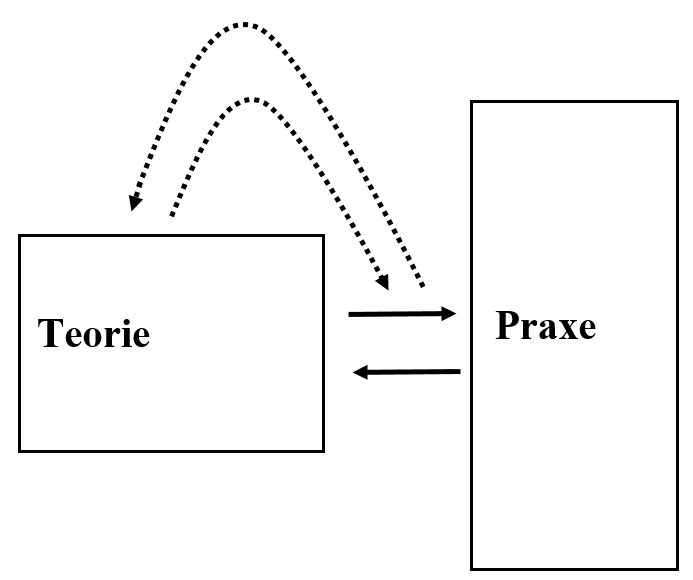 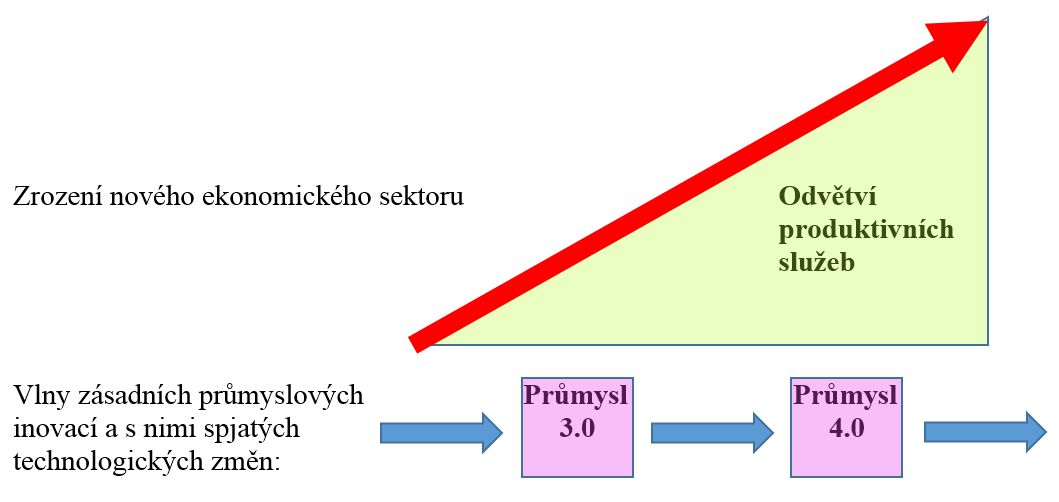 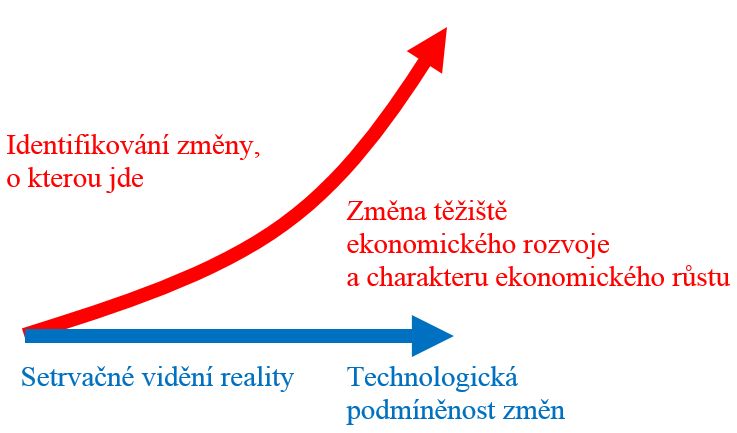 